Скоро в школу         Как надо вести себя родителям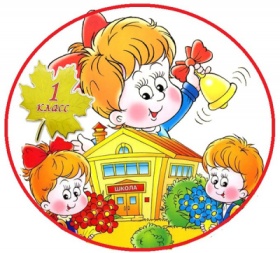 знать возрастные особенности ребёнка, учитывать их при предъявлении требований к немуформировать положительную самооценку у ребёнкасоздавать благоприятный психологический климат для ребёнка в семьебыть щедрыми на проявление любви к ребёнкуразвивать необходимые компоненты школьной зрелости у ребёнкасоздавать условия для развития интеллекта ребёнкачитать ребёнку рассказы, стихи, сказки, обсуждать их с ребёнком; петь песни, слушать музыку, смотреть детские фильмыходить в музеи, театры, на экскурсии и т.д.обеспечить соответствие игрушек возрасту ребёнкастимулировать сюжетно-ролевые и режиссерские игры, игры с правиламимоделировать в сюжетах игр его учёбу в школе поощрять общение со сверстникамиучить ребёнка управлять своими эмоциямиберечь и укреплять физическое и психическое здоровье ребёнкапри принятии решении о том, когда вести ребёнка в школу, руководствуйтесь его индивидуальными особенностями, заранее проконсультируйтесь у специалистов об уровне его школьной зрелостиКак не надо вести себя родителям будущего первоклассникапускать развитие ребёнка на самотёкпытаться записать ребёнка в «престижный» класс или школу, руководствуясь своими амбициями, а не особенностями развития ребёнкаформировать у ребёнка заниженную самооценку, комплексы неполноценностиотвергать ребёнка в семье, утверждая, что со школьными трудностями он обязан справляться самопекать ребёнка сверх меры или лишать его  разумной опеки совсембыть равнодушным к ребёнку, к его интересам и  к его будущему